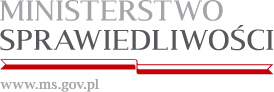 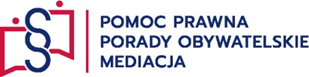 Potrzebujesz pomocy prawnika? Nie radzisz sobie z zadłużeniem?Nie możesz porozumieć się z sąsiadem?Skorzystaj z nieodpłatnej pomocy prawnej lub nieodpłatnego poradnictwa obywatelskiego! Taka pomoc jest udzielana za darmo,
nic nie musisz za nią płacić. Jaką pomoc możesz otrzymać?informację, jaka jest twoja sytuacja prawa oraz jakie są twoje prawa i obowiązki;informację, jak można rozwiązać twój problem;pomoc przy sporządzeniu projektu pisma, wniosku o zwolnienie od kosztów sądowych lub wniosku o ustanowienie pełnomocnika z urzędu,pomoc przy sporządzeniu planu działania (np. spłaty zobowiązań) oraz w jego realizacji,darmową mediację (np. w sytuacji konfliktu z sąsiadem).Jak możesz skorzystać z pomocy?Skontaktuj się telefonicznie z pracownikiem Starostwa Powiatowego w Hajnówce, 
tel. 85 682 48 36 i poproś o umówienie na wizytęlubumów się samodzielnie przez formularz na stronie			np.ms.gov.plJak wygląda wizyta?